NEXT GENERATION MANUFACTURING INVESTMENT PROGRAMMEProgramme GuidelinesI, THE HON IAN ELGIN MACFARLANE MP, Minister for Industry and Science (‘the Minister’), issue the following Programme Guidelines to the Department of Industry and Science (‘the Department’).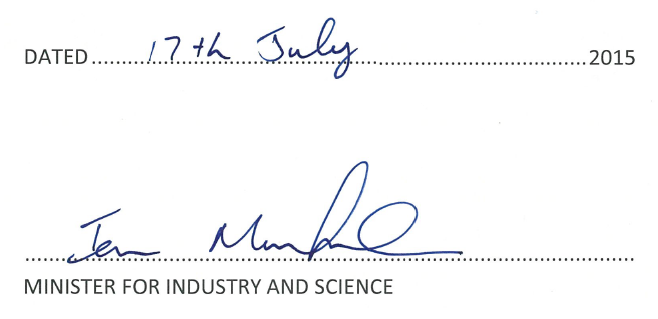 NEXT GENERATION MANUFACTURING INVESTMENT PROGRAMMEPreambleThe Australian Government announced on 30 April 2014 that it would establish a $155 million Growth Fund for employees and businesses affected by the closure of automotive manufacturing operations in Victoria and South Australia. In December 2013, General Motors Holden announced that it was closing its South Australian and Victorian operations by 2017, with the loss of 2900 jobs, and Toyota Motor Corporation announced in early 2014 that it was closing its Victorian operations in 2017 with a loss of 2500 jobs. The Growth Fund is part of the Australian Government’s Industry Innovation and Competitiveness Agenda and includes the $61.8 million Next Generation Manufacturing Investment Programme.The Next Generation Manufacturing Investment Programme aims to accelerate investment in Victoria and South Australia in areas of manufacturing where growth opportunities have been demonstrated. The Programme will run over four years to June 2018, allowing grant recipients sufficient time to build large scale projects that mature in parallel with the wind-down and closure of Holden and Toyota by 2017. This will maximise the benefit from new economic activity.The Growth Fund also includes:•	the $30 million Skills and Training Programme to assist automotive employees to have their skills recognised and provide training for new jobs, while they are still employed;•	the $15 million boost to the Automotive Industry Structural Adjustment Programme to provide careers advice and assist automotive employees to secure new jobs;•	the $20 million Automotive Diversification Programme to assist automotive supply chain firms capable of diversifying to enter new markets; and•	the $29.1 million Regional Infrastructure Programme to support investment in non-manufacturing opportunities in affected regions.MINISTERIAL PROGRAMME GUIDELINESPurposeThe purpose of these Programme Guidelines is to provide a framework for the operation and administration of the Next Generation Manufacturing Investment Programme (‘the Programme’).These Programme Guidelines are not an exclusive statement of the Australian Government’s requirements for the Programme.These Programme Guidelines do not create any legal, equitable or other relationship between the Commonwealth and an Applicant.Definitions of key terms used in these Programme Guidelines can be found at Appendix A.CommencementThese Programme Guidelines commence on the day on which they are signed by the Minister.Authority for Programme GuidelinesThese Programme Guidelines:are made by the Minister in consultation with the Victorian Minister for Manufacturing (Victorian Minister) and the South Australian Minister for Manufacturing and Innovation  (South Australian Minister); andmay be amended by the Minister in consultation with the Victorian Minister and the South Australian Minister from time to time.Part One: OverviewIntroductionThe Next Generation Manufacturing Investment Programme is a $61.8 million Programme which includes $58.5 million for competitive merit-based grants. The Programme will support capital projects by businesses that are establishing or expanding their manufacturing operations in areas of high value manufacturing in Victoria or South Australia. Projects supported should aim to stimulate economic activity and help businesses increase their competitiveness and sustainability. The Commonwealth is contributing $37.8 million to the Programme and the South Australian and Victorian Governments will contribute $12 million each. At the commencement of the Programme, grant funds will be divided into two equal funding pools, one for each participating State.The Department is responsible for administering the Programme. The Programme will operate over four years from 2014-15 to 2017-18.For each funding pool under the Programme, grants will be awarded through open competitive funding rounds against the Programme eligibility and merit criteria.The eligibility requirements, merit criteria and all other relevant conditions set out in these Guidelines apply to the Victorian funding pool and the South Australian funding pool. Programme objectivesThe Programme aims to support the Australian Government’s commitment to promoting Australia’s competitiveness and productivity, including facilitating a strong manufacturing industry which exploits domestic competitive advantages.The Programme will support the Government’s goals by funding capital projects that aim to:accelerate private sector investment in areas of high value manufacturing, in Victoria and South Australia; and assist firms to build scale and capability and be competitive in new or growing markets.Grants will support small and medium-sized firms that have the demonstrated capability to access and capture market opportunities. Part Two: Roles and ResponsibilitiesThe Minister Victorian Funding PoolThe Minister, in consultation with the Victorian Minister, will make the final decision as to whether an Eligible Project is funded under the Programme’s Victorian Funding Pool. South Australian Funding PoolThe Minister, in consultation with the South Australian Minister, will make the final decision as to whether an Eligible Project is funded under the Programme’s South Australian Funding Pool. Programme DelegateThe Minister will appoint a Programme Delegate to administer the Programme.The Programme Delegate may make administrative guidelines and amend them from time to time.The Programme Delegate is responsible for:ensuring overall efficient and effective administration of the Programme;determining the eligibility of Applications for merit assessment;entering into Funding Agreements on behalf of the Commonwealth with Grantees; andauthorising payments of Grant Funds by the Commonwealth to Grantees.The Programme Delegate may have other responsibilities under the Programme.Next Generation Manufacturing Investment Programme Advisory CommitteeA Next Generation Manufacturing Investment Programme Advisory Committee is a panel appointed by the Minister. The purpose of the Advisory Committee is to consider and assess Eligible Applications and make recommendations to the Minister for funding under the Programme. Part Three: Eligibility Requirements Grant LimitsThe minimum grant under the Programme will be $500,000. The maximum grant under the Programme will be $5 million.Grants will be a maximum of 50 per cent of Eligible Expenditure. However, Applications that demonstrate a higher level of Applicant contribution may be more meritorious against the value for money criteria at paragraph 42(c) of these Guidelines.Eligible Projects must include a minimum of $1 million in Eligible Expenditure as described in paragraph 36 of these Guidelines. The total value of grants that a Grantee may be awarded under the Programme must not be more than $5 million. Applicants may apply for other Commonwealth granting programmes for the same project, however, if successful, the project can only be supported by either the Next Generation Manufacturing Investment Programme or one of the other Commonwealth granting programmes.The total value of grants made under the Programme must not exceed $58.5 million.Eligible ApplicantsTo be an Eligible Applicant, an Applicant must:be a trading corporation (within the meaning of section 51(xx) of the Australian Constitution), incorporated in Australia, that is non-income tax exempt and registered for the Goods and Services Tax (GST); not be named by the Affirmative Action Agency as an organisation that has not complied with the Workplace Gender Equality Act 2012 (Cth); provide evidence of support from its board, or chief decision making body, indicating that the Applicant can undertake the Project and can commit to funding the Applicant’s share of the Project costs (exclusive of in-kind contributions); andprovide evidence that confirms the Applicant’s ability to fund its share of the Project costs and satisfies any evidentiary requirements stipulated by the Programme Delegate.The following are ineligible:individuals and partnerships; Commonwealth, State and Local Government agencies and bodies (including government business enterprises); Applicants who are registered under the Automotive Transformation Scheme; and Applicants who are eligible to apply for the Automotive Diversification Programme, while funding is available under that programme. Eligible ProjectsIn order for a Project to be considered an Eligible Project, the Project must:Include Eligible Activities as described in paragraph 34 and 35 of these Guidelines; have at least $1 million in Eligible Expenditure as described in paragraph 36 of these Guidelines; take place at a manufacturing site based in South Australia or Victoria; andnot involve the movement of business activity from other areas of Australia to Victoria or South Australia.For the purposes of an Applicant’s Application, the maximum Project duration is three years from the Project commencement date as set out in the Funding Agreement. There is no minimum Project duration. The Programme Delegate may consider requests that extend the Eligible Project duration after a Grantee has entered into a Funding Agreement with the Commonwealth as represented by the Department of Industry. Projects may include activities at multiple sites, provided the sites are in the same State and the activities are part of the same Project.Eligible ActivitiesEligible Activities include: acquisition, installation, construction and commissioning of new machinery and equipment; fit-out, alterations and/or extensions to existing premises related to the new machinery or equipment acquired through the Project; andtraining directly related to the use and maintenance of any new equipment or machinery to be acquired through the Project.The Programme Delegate may approve additional Eligible Activities that are consistent with these Guidelines.Eligible ExpenditureFunding will only be provided to meet Eligible Expenditure incurred by a Grantee. Eligible Expenditure is expenditure that is:directly attributable to the approved Eligible Activities; incurred by the Grantee after the date AusIndustry notifies the Applicant that their Application has been accepted as eligible and complete (Applicants who choose to commence their Project prior to entering into a Funding Agreement with the Department do so at their own risk as no Grant Funding will be provided until a Funding Agreement is in place); andincurred on or before the Eligible Project completion date as set out in the Funding Agreement.The Programme Delegate will issue Eligible Expenditure Guidelines outlining the Eligible Expenditure allowable under the Programme. Ineligible expenditure includes expenditure such as the cost of finance, purchase of land, opportunity cost, routine operational costs and costs relating to advertising or recruiting. A full list of ineligible expenditure will be outlined in the Eligible Expenditure Guidelines. Part Four: Application and Assessment ProcessApplicationsApplicants must use the current Application Form found on business.gov.au. Applicants should review the Customer Guidelines prior to completing the Application Form. The Application Form and Customer Guidelines will be available by calling 13 28 46 or on business.gov.au. Applications for funding under the Programme will only be accepted during funding rounds. AusIndustry will announce details of each funding round on business.gov.au.Project merit criteriaEligible Applications will be assessed on a competitive basis relative to the merit of other Applications received in a funding round against the following Project merit criteria, and relative to the project size, complexity and grant amount requested. Applications will be scored out of 100 using the weighting indicated below against each criterion:the level of net economic benefit to be generated by the Project (25 points); the extent to which the Project represents a new or expanded activity for the Applicant (25 points), including whether the Project can be:demonstrated as an area of high value; anddemonstrated as an area of opportunity or growth; the value for money offered by the Project (20 points);the demonstrated capacity and capability of the Applicant to access and capture market opportunities (20 points); andthe expected productivity improvements and sustainability for the Applicant generated by the project (10 points).Projects that provide new job opportunities for workers from the automotive industry will attract additional weighting in the consideration of criterion 42(a) above.An Eligible Application will only be assessed against other Eligible Applications for Projects in the same State. Claims made against each criterion must be substantiated and full details of all underlying risks and assumptions should be clearly stated.Applications will need to score highly against each merit criterion to be recommended for funding.Assessments will also take into account the extent to which Eligible Projects might compromise competitive neutrality. Where Grant Funding for a Project is judged by the Advisory Committee to demonstrably compromise competitive neutrality (because it would be likely to reduce the competitiveness of other participants in the same market as the Grant Funding recipient), the Project may not be supported for funding unless it can be demonstrated that the benefits of the grant assistance will outweigh the costs.Assessment process and merit rankingOnly Applications that are deemed eligible by the Programme Delegate under paragraphs 28 to 39 will proceed to the merit assessment stage. If the Programme Delegate accepts an Application as eligible, he/she must refer the Application to the Advisory Committee for merit assessment.The Department will assess the strengths and weaknesses of each Eligible Application against the merit criteria relative to the project size, complexity and grant amount requested; and provide an assessment report to the Advisory Committee.  The Advisory Committee will assess Eligible Applications, taking into consideration the assessment report prepared by the Department in consultation with the relevant Victorian and South Australian government agencies, and provide its recommendation to the Minister and the relevant State Minister. The Minister will confirm that funding is available before making a decision to approve or not approve an Application.The Minister, in consultation with the relevant State Minister, must not approve an Application if he/she reasonably considers that the Application cannot be accommodated within the Programme Funding available for the financial years to which the Application relates, following an assessment of:existing commitments of Programme Funds in the current financial year;existing commitments in future years; andProgramme Funds currently available.All Applicants will receive written advice from AusIndustry on the outcome of their Application. If an Application is not successful the Applicant will be provided with the opportunity to discuss the outcome with AusIndustry.Submission of new applicationUnsuccessful Applicants from a previous funding round may: resubmit a previously unsuccessful Application under the Programme in any available later funding round provided that the resubmitted Application addresses the concerns raised by the Advisory Committee and incorporates new or additional information (as relevant) to demonstrate eligibility or strengthen claims against the Project merit criteria; orsubmit a new Application for a new Project in any available later funding round.If the submitted Application is eligible, it will be assessed on a competitive basis relative to the merit of other Applications received in that round against the Project merit criteria.The Programme Delegate may refuse to accept a new Application if it is deemed to be substantially the same as a previous ineligible or unsuccessful Application.Part Five: Awarding of fundingFunding AgreementsThe Programme Delegate, on behalf of the Commonwealth, must enter into a Funding Agreement with a Grantee before Grant Funds are provided to the Grantee.Grantees will be required to enter into a Funding Agreement with the Commonwealth which sets out the terms on which the Grant Funds will be provided. Among other things, a Funding Agreement must:Provide for the Commonwealth to recover Grant Funds in circumstances where the Grantee has not complied with the terms and conditions set out in the Funding Agreement;not be inconsistent with the laws of the Commonwealth, a State or Territory or these Programme Guidelines;specify the maximum amount of Grant Funding for the Eligible Project and the timing and method of delivery of the grant;require that the Grantee maintain its business in the region/state until the date specified in the funding agreement and will not, except with the prior consent of the Commonwealth, relocate or reduce the scale of its business as it relates to the Grant Funds;require that the Grantee conduct the Eligible Project to which the Application relates, including evidence of expenditure claimed;require the Grantee to keep records relating to the conduct and management of the Project and ensure those records are maintained;provide the Commonwealth with the ability to inspect the premises where the Eligible Project is being undertaken and records relating to the conduct and management of the Eligible Project;require the Grantee to report to the Programme Delegate on completion of project milestones and usually at a minimum of every six-months on project progress against milestones and budget;require the Grantee, at their own cost, to cooperate with any evaluation of the Programme undertaken by the Commonwealth or authorised independent third parties, including by providing information requested by the Commonwealth or a relevant third party for the purposes of the evaluation;provide for variation and termination of the Funding Agreement and set out dispute resolution procedures; andrequire the Grantee to comply with all applicable Commonwealth, State and Territory laws.A Funding Agreement may include any other terms that the Programme Delegate considers necessary to protect the Commonwealth's interests in securing the achievement of the Eligible Project, relevant Commonwealth policies, the Programme policy objectives set out in these Guidelines and making appropriate use of public monies.Payment of Grant Funds will be made progressively on achievement of milestones nominated in the Funding Agreement. A final payment of 20 per cent of the agreed Grant Funds will be withheld until AusIndustry is satisfied that end of Eligible Project reporting obligations have been met.On completion of Eligible Projects and before the final grant payment is made, Grantees will be required to provide an independent audit certificate. The final audit cost can be incurred within three months of the Eligible Project completion date. The audit certificate must cover all Eligible Expenditure.During the Eligible Project period, Grantees usually will be required to provide a progress report to AusIndustry when each milestone is achieved and within 6 months of achievement of the previous milestone, where there are more than 6 months between milestone achievement dates. Grantees are required to include a level of detail that is commensurate with the project size, complexity and grant amount. All Grantees are required to provide an end of Project report.The Programme Delegate may set a time period during which a Funding Agreement must be executed and may, at his/her discretion, extend the prescribed period one or more times, or withdraw the offer of support and funding if the Funding Agreement is not executed within the prescribed period.The Programme Delegate may, at his/her discretion, agree with a Grantee to vary the Funding Agreement from time to time. However, requests from Grantees for variations to increase the agreed amount of Grant Funds will not be considered.Taxation ObligationsGrants under the Programme attract the Goods and Services Tax (GST). Grant payments are increased to compensate for the amount of this tax.Grants under the Programme are treated as assessable income for taxation purposes, unless specifically exempted. On this basis, Applicants are recommended to seek their own independent professional advice on their taxation obligations.Other terms and conditionsAll Applications for funding become the property of the Department once lodged. The Department may copy, amend, extract or otherwise deal with all or any part of an Application for the purpose of conducting the assessment process.Notwithstanding any other provision of these Guidelines, the Programme Delegate reserves the right to:require additional information or clarification from any or all Applicants;allow, or not allow, a successful Applicant to enter into a Funding Agreement in the name of a different legal entity from the entity which it used in its Application for funding; andwithdraw an offer to an Applicant to enter into a Funding Agreement at any time before the Funding Agreement is executed if the Programme Delegate considers, in his or her absolute discretion, that:the Eligible Project has materially changed;any aspect of the Applicant’s Application has materially changed; orthe Programme Delegate considers the Applicant is not going to be able to (or does not) comply with any requirement of these Guidelines.The Programme Delegate may refuse to enter a Funding Agreement with an Applicant where the Programme Delegate deems the Project to be inconsistent with Australia’s international obligations, including under the World Trade Organization (WTO).Applicants should note that the Minister:may suspend or terminate the request for Applications for funding; andat his/her discretion, after considering the advice of the Advisory Committee, approve or decline an Application for funding; andis not obliged to approve an Application for Programme Funding because an Applicant satisfies these Guidelines or for any other reason (including the advice of the Advisory Committee).Power to vary decisionsThe Programme Delegate must not vary an approved Eligible Project unless that variation would:Enhance the ability of the Applicant to achieve or improve the Eligible Project outcomes as identified in the Funding Agreement;be consistent with the Programme policy objectives and purpose set out in these Guidelines and any relevant policies of the Department; andbe appropriate in all circumstances.The Programme Delegate may at his/her discretion agree with the Grantee to vary the terms of a Funding Agreement from time to time. AnnouncementThe Minister, in conjunction with the relevant State Minister, or the Department may publicly announce successful Projects, including details of successful Applicants and the quantum of Grant Funds.Such public announcements may also include information provided by successful Applicants or compiled or obtained during the assessment of Applications and negotiation of Funding Agreements that the Commonwealth determines is not confidential, following consultation with Applicants as required.The Department will also report the details regarding the award of Grant Funds on its website as per the requirements of Finance Circular 2013/02 - Australian Government Grants: Briefing and Reporting.Part Six: Administration	Monitoring and evaluationThe Department will conduct a formal evaluation of the Programme 18-24 months after the final Eligible Project has been completed.The Programme Delegate must:ensure that data from Applications and Eligible Project reporting is maintained in a form that is available for Programme monitoring and evaluation; andin collaboration with relevant policy partners, facilitate and cooperate with an independent evaluation of the Programme. Grantees must, at their own cost, cooperate with any evaluation of the Programme undertaken by the Commonwealth or authorised independent third parties, including by providing information requested by the Commonwealth or a relevant third party for the purposes of the evaluation.ConfidentialityThe use and disclosure of information provided to the Department is regulated by legislation and the common law. Without limitation, relevant legislation includes the Public Service Act 1999 (Cth), the Public Service Regulations, the Privacy Act 1988 (Cth), the Crimes Act 1914 (Cth) and the Criminal Code Act 1995 (Cth).Only information which satisfies all of the four criteria listed below will be treated by the Commonwealth as confidential information:the information is clearly identified by the Applicant as confidential and reasons for the confidentiality are provided by the Applicant;the information is commercially sensitive;the disclosure of the information would cause unreasonable detriment to the Applicant or another party; andthe Applicant provided the information under an understanding that it would remain confidential.Information which does not satisfy the above requirements will not be treated as confidential.Even if the information is confidential the Department may disclose the information as follows:to the Programme Advisory Committee and other Commonwealth or State employees and contractors for the purposes of administering the Programme; to employees and contractors of the Department or State Government Departments for the purposes of research, evaluation, monitoring and analysis of programmes and activities; 	to  the Auditor-General, Ombudsman or Privacy Commissioner;to the responsible Commonwealth and State Ministers; andto a House or a Committee of the Parliament of the Commonwealth of AustraliaConfidential information may also be disclosed if the Commonwealth is otherwise required or permitted by law to do so, where the consent of the Applicant to the release of information is obtained prior to its disclosure, or where the information enters the public domain due to the actions of someone other than the Commonwealth.Use and disclosure of Personal informationThe Department and its staff are required to treat Personal Information in accordance with the Privacy Act 1988 (the ‘Privacy Act’) as amended from time to time. The Privacy Act, among other things requires the Department to inform individuals of why their Personal Information is being collected and to whom the Department will disclose the Personal Information. Personal Information means the same as in the Privacy Act 1988 (Cth).In the course of administering the Programme, the Department will collect Personal Information from Applicants for the purposes of the administration of the Programme and for the purposes of research, evaluation, monitoring and analysis of the Department’s programmes and activities.The Department may provide Personal Information collected in the course of administering the Programme to Departmental employees and contractors, Programme Advisory Committee and other Commonwealth employees and contractors for the purposes of the administration of the Programme and for the purposes of research, evaluation, monitoring and analysis of the Department’s programmes and activities.The Department and/or the Minister may announce publicly the names of successful Applicants and may include this information on the Department’s internet site.Please refer to the Department’s Privacy Policy which is available on the Department of Industry’s website, for further information on how the Department collects, uses, stores and discloses Applicants’ Personal Information and the way in which an Applicant can access and correct his/her Personal Information.Freedom of informationAll documents created or held by the Department with regard to the Programme are subject to the Freedom of Information Act 1982. Unless a document falls under an exemption provision, or is conditionally exempt and it is not in the public interest to give access to the document, it will, subject to any obligations of third party consultation, be disclosed in response to a request under the Freedom of Information Act 1982.Conflicts of interestA Conflict of Interest in the context of the Programme involves a conflict between the duties and responsibilities of departmental staff, technical experts and other third parties who have a role in the administration of the Programme and their private interests, where the relevant individual’s private interests could improperly influence that individual’s ability to impartially perform their role under the Programme. Conflicts of Interest may be actual, apparent or potential.An apparent (or perceived) Conflict of Interest exists where it appears that an individual’s private interests could improperly influence an individual’s ability to impartially assess an Application but this is not in fact the case.A potential Conflict of Interest arises where an individual has a private interest which is such that an actual Conflict of Interest would arise if the individual were to be involved in the assessment of an Application or other decision in relation to the Programme.The Department’s procedures for managing Conflicts of Interest are in accordance with the requirements of the APS Code of Conduct (section 13 (7) of the Public Service Act 1999) and are published on the Departmental website.The Department will manage Programme Advisory Committee member Conflicts of Interest through a disclosure process that requires declaration of any Conflict of Interest by committee members and the exclusion of that member(s) from the Application assessment if it is determined that the Conflict of Interest is material.In circumstances where it is determined that there would be a material Conflict of Interest if the Minister made a decision under the Programme, the Parliamentary Secretary for the Department of Industry will assume the Minister’s responsibility as the final decision maker.  Complaint Handling Mechanism	The Programme Delegate will formulate Customer Guidelines for the handling of complaints concerning the Programme. Complaints concerning assessments and/or decisions will, in the first instance, be directed to the Programme Delegate. If the Applicant is not satisfied with the complaint resolution procedure, the Applicant may refer the complaint to the Head of AusIndustry. The Applicant is also entitled to lodge a complaint with the Commonwealth Ombudsman. Details of how Applicants may lodge a complaint are published on business.gov.auAPPENDIX ADefinitions of Key TermsIn these Guidelines unless the contrary intention applies:Advisory Committee refers to the Next Generation Manufacturing Investment Programme Advisory Committee.Applicant means an entity referred to in these Guidelines that submits an Application for Next Generation Manufacturing Investment Programme Grant Funding.Application means an Application Form completed by an Applicant for funding under the Programme.Application Form means the document issued by the Programme Delegate for the purposes of Applicants applying for funding under the Next Generation Manufacturing Investment Programme. AusIndustry means the division of the same name within the Department.The Commonwealth means the Commonwealth of Australia.Conflict of Interest means the exercise of a power or making of a decision by a person in a way that may be, or may be perceived to be, influenced by either a material personal interest (whether financial or non-financial) or a material personal association. Customer Guidelines means the Guidelines formulated by the Programme Delegate under the relevant clauses of these Programme Guidelines, and in accordance with the Commonwealth Grant Guidelines issued by the Minister for Finance and Deregulation under Regulation 7A of the Financial Management and Accountability Act 1997 (Cth). The Customer Guidelines will be published for the benefit of potential Applicants and other interested parties. Department means the Department of Industry and Science.Eligible Activities means the activities undertaken by a Grantee in relation to a Project which are deemed eligible for funding support by the Programme Delegate in accordance with these Guidelines and the Funding Agreement (paragraphs 34 and 35).Eligible Applicant means an Applicant that satisfies the requirements described in paragraphs 28-29 of these Guidelines.Eligible Application means an Application or proposal for Grant Funding under the Next Generation Manufacturing Investment Programme that the Programme Delegate has determined is eligible for merit assessment in accordance with these Guidelines.Eligible Expenditure means the expenditure incurred by a Grantee in relation to a Project and deemed eligible for funding support by the Programme Delegate in accordance with these Guidelines and the Funding Agreement (paragraphs 36-38).Eligible Expenditure Guidelines means the Guidelines formulated by the Programme Delegate, which may be updated from time to time, which outline accepted Eligible Expenditure under the Programme.Eligible Projects means a Project that satisfies the requirements as described in paragraphs 30-33.Finance Circular means the policy guidance issued by the Department of Finance and Deregulation on various matters relating to the Commonwealth Government’s financial framework. Funding Agreement means a single agreement for the receipt of a grant under the Next Generation Manufacturing Investment Programme for a Project.Grant Funding or Grant Funds means the funding made available by the Commonwealth of Australia to successful Applicants under the Next Generation Manufacturing Investment Programme.Grantee means an entity that has been offered funding and has entered into a Funding Agreement with the Commonwealth in relation to the Next Generation Manufacturing Investment Programme.Goods and Services Tax (GST) has the same meaning as in the A New Tax System (Goods and Services Tax) Act 1999.Minister means the Minister for Industry and Science.Non-Income Tax Exempt means not exempt from income tax under Division 50 of the Income Tax Assessment Act 1997 (Cth) or under Division 1AB of Part III of the Income Tax Assessment Act 1936 (Cth).Personal Information means the same as in the Privacy Act 1988 (Cth).Programme means the Next Generation Manufacturing Investment Programme.Programme Delegate means an employee of the Department who has been empowered by the Minister, or is otherwise duly authorised, to carry out the relevant functions in respect of the Programme.Programme Funding or Programme Funds means the funding made available by the Commonwealth for the Programme in any given financial year, being the funding specified in the Portfolio Budget Statement (as varied by any Portfolio Additional Estimates Statement or by the Minister) for that year. Programme Guidelines or Guidelines means these Guidelines that are given by the Minister to the Department to provide a framework for the operation and administration of the Programme, as in force from time to time.Project means a project described in an Application for Next Generation Manufacturing Investment Programme Grant Funding.South Australian Minister means the South Australian Minister responsible for manufacturing.State Minister means either the Victorian Minister responsible for manufacturing or the South Australian Minister responsible for manufacturing.Victorian Minister means the Victorian Minister responsible for manufacturing.